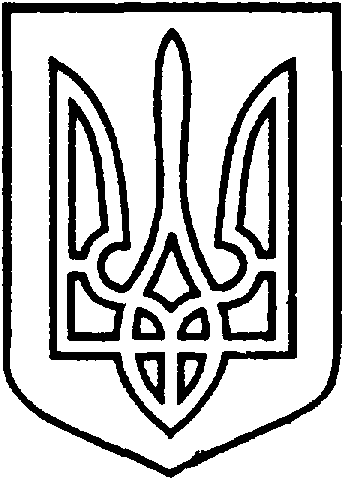 СЄВЄРОДОНЕЦЬКА МІСЬКА ВІЙСЬКОВО-ЦИВІЛЬНА АДМІНІСТРАЦІЯ  СЄВЄРОДОНЕЦЬКОГО РАЙОНУ  ЛУГАНСЬКОЇ  ОБЛАСТІРОЗПОРЯДЖЕННЯкерівника Сєвєродонецької міської  військово-цивільної адміністрації25 березня 2021  року                                                              № 195    Про внесення змін до розпорядження від 01.10.2020 № 579 Керуючись частиною першою ст. 1, частиною дванадцятою ст. 3, пунктом 12 частини першої ст. 4, пунктом 8 частини третьої ст. 6 Закону України «Про військово-цивільні адміністрації», Законом України «Про оренду державного та комунального майна», постановою Кабінету Міністрів України «Деякі питання оренди державного та комунального майна»                   від 03.06.2020 № 483, враховуючи звернення балансоутримувача майна            КП «Сєвєродонецьктеплокомуненерго» від 02.03.2021 № 04-255 щодо зміни площі об’єкта оренди, з метою здійснення заходів з передачі в оренду комунального майна Сєвєродонецької міської територіальної  громади,зобовʼязую: 1.Внести зміни у додаток до розпорядження від  01.10.2020 № 579, а саме: у розділі «Балансоутримувач – КП «Сєвєродонецьктеплокомуненерго» рядок 7 викласти в  редакції:2.	Дане розпорядження підлягає оприлюдненню.3.	Контроль за виконанням цього розпорядження покласти на                   в.о. заступника керівника Сєвєродонецької міської військово-цивільної адміністрації Олега КУЗЬМІНОВА.Керівник Сєвєродонецької міськоївійськово-цивільної адміністрації  		 Олександр СТРЮК №з/пНайменування обєктуІнв. №Адреса розташуванняХарактеристикаПлоща кв.мЦільове використанняБалансоутримувач – КП «Сєвєродонецьктеплокомуненерго»Балансоутримувач – КП «Сєвєродонецьктеплокомуненерго»Балансоутримувач – КП «Сєвєродонецьктеплокомуненерго»Балансоутримувач – КП «Сєвєродонецьктеплокомуненерго»Балансоутримувач – КП «Сєвєродонецьктеплокомуненерго»Балансоутримувач – КП «Сєвєродонецьктеплокомуненерго»Балансоутримувач – КП «Сєвєродонецьктеплокомуненерго»7Нежитлове приміщення0024(241,242)м.Сєвєродонецьк, пр.Космонавтів, 9-ААдміністративно-побутовий корпус, на першому поверсі  двоповерхової будівлі, є електропостачання, теплопостачання, водопостачання, водовідведення1199,0Розміщення суб’єкту господарювання, що надає соціально-важливі послуги населенню  на території міста Сєвєродонецька